 MINUTESOnline Zoom MeetingTuesday 16th November 2021 at 7.00 pm MINUTESOnline Zoom MeetingTuesday 16th November 2021 at 7.00 pm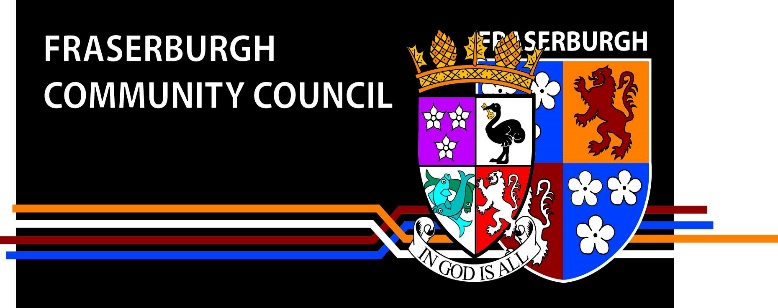 Present:			James Adams 	(Chair)				Seamus Logan         (Vice-Chair)                                            Ashley Mackie          (Social Secretary)                                            Ken Watt                  (Planning Secretary)				Alison Wymes	(Minute Secretary)                                           Helena Gilbert                                           Sylvia Harper                                           Kenny Harper                                           Fiona May                                           Dionne WhyteCouncillors:		            Councillor Charles Buchan                                            Councillor Andy Kille                                            Councillor Doreen MairPresent:			James Adams 	(Chair)				Seamus Logan         (Vice-Chair)                                            Ashley Mackie          (Social Secretary)                                            Ken Watt                  (Planning Secretary)				Alison Wymes	(Minute Secretary)                                           Helena Gilbert                                           Sylvia Harper                                           Kenny Harper                                           Fiona May                                           Dionne WhyteCouncillors:		            Councillor Charles Buchan                                            Councillor Andy Kille                                            Councillor Doreen MairPresent:			James Adams 	(Chair)				Seamus Logan         (Vice-Chair)                                            Ashley Mackie          (Social Secretary)                                            Ken Watt                  (Planning Secretary)				Alison Wymes	(Minute Secretary)                                           Helena Gilbert                                           Sylvia Harper                                           Kenny Harper                                           Fiona May                                           Dionne WhyteCouncillors:		            Councillor Charles Buchan                                            Councillor Andy Kille                                            Councillor Doreen Mair1.Apologies & Declaration of Interest Apologies & Declaration of Interest Deborah Campbell, Angela Keith, Ron Morrice, Steven Rollo, Brian Topping Deborah Campbell, Angela Keith, Ron Morrice, Steven Rollo, Brian Topping 2.Minutes of last meeting to be approved – Tuesday 19th October 2021Minutes of last meeting to be approved – Tuesday 19th October 2021As the Minutes were incomplete, the updated Minutes. would have to be proposed and seconded at the meeting in JanuaryAs the Minutes were incomplete, the updated Minutes. would have to be proposed and seconded at the meeting in January3.Matters Arising and Action Sheet UpdatesMatters Arising and Action Sheet UpdatesA.Keith has sent her apologies, so updates on the progress of some of the actions are not available. David Duguid is unable to come to tonight’s meeting, but will attend the meeting in JanuaryKessock Park. D.M. The park belongs to the Feuars, but it is sub-let to Kessock Park All Weather Pitch and some of that is sub-let to the Cricket Club. She has spoken to Michael Murray, outgoing chairperson of the Cricket Club and he realises the building is in need of a paint, but the club has no funds available. She also spoke to A.Keith about it – she suggested it’s a project which the CC, the Men’s Shed and the Kessock Park could work together to resolve. D.M will ask Michael Murray to let her know who the next chairperson is and give details to F.M, who can then contact the new chairperson and the Men’s Shed with the suggestion. An application for funds could be made to the A.I.F at the start of April.Doreen to contact Michael Murray for the new chairperson’s details and pass them on to Fiona.Fiona to contact the new chairperson and the Men’s Shed regarding this project.   C.B Michael Murray is also a Feuars Manager, so perhaps they would pay for the paint? Could F.M contact him as a Feuars Manager? He welcomes the news that David Duguid is coming along to the January meeting. He reminded the members that the CC is a non-political organisation and if any other politician would like to come along to the CC meeting, that they are welcomed with open arms.J.Adams stated that with the Council elections coming up in May 2022, any councillor or anyone interested in becoming a councillor cannot use the CC meetings as a grandstand for airing their political views.   A.Keith has sent her apologies, so updates on the progress of some of the actions are not available. David Duguid is unable to come to tonight’s meeting, but will attend the meeting in JanuaryKessock Park. D.M. The park belongs to the Feuars, but it is sub-let to Kessock Park All Weather Pitch and some of that is sub-let to the Cricket Club. She has spoken to Michael Murray, outgoing chairperson of the Cricket Club and he realises the building is in need of a paint, but the club has no funds available. She also spoke to A.Keith about it – she suggested it’s a project which the CC, the Men’s Shed and the Kessock Park could work together to resolve. D.M will ask Michael Murray to let her know who the next chairperson is and give details to F.M, who can then contact the new chairperson and the Men’s Shed with the suggestion. An application for funds could be made to the A.I.F at the start of April.Doreen to contact Michael Murray for the new chairperson’s details and pass them on to Fiona.Fiona to contact the new chairperson and the Men’s Shed regarding this project.   C.B Michael Murray is also a Feuars Manager, so perhaps they would pay for the paint? Could F.M contact him as a Feuars Manager? He welcomes the news that David Duguid is coming along to the January meeting. He reminded the members that the CC is a non-political organisation and if any other politician would like to come along to the CC meeting, that they are welcomed with open arms.J.Adams stated that with the Council elections coming up in May 2022, any councillor or anyone interested in becoming a councillor cannot use the CC meetings as a grandstand for airing their political views.   4.Police Scotland/Community Warden ReportsPolice Scotland/Community Warden Reports           Police Scotland                                                    Community Wardens                                                      None received                                                                  ?           Police Scotland                                                    Community Wardens                                                      None received                                                                  ?5.Urgent Items of BusinessUrgent Items of BusinessNoneNone6.Treasurer’s ReportTreasurer’s ReportR.M sent his apologies – he has been ill recently. The CC hopes he gets better soon.R.M sent his apologies – he has been ill recently. The CC hopes he gets better soon.7.Sub-CommitteesSub-CommitteesResilience – J.Anderson not at meetingFlower FairiesS.H. A short report this monthThe FF were delayed by weather conditions but have now cleared all the planters of summer bedding and replanted Spring bulbsRob Gill, teacher from the Fraserburgh Academy Hub took a group of children down town yesterday and they planted up bulbs in the centre planters.The FF, as a group, took part in a Teams meeting on Tuesday 2nd November chaired by Angela Keith concerning the Fraserburgh Environmental Improvement Plan and basically discussed points that had been raised in the Town Centre Walkabout in June recording next steps and a further meeting was planned for December.The FF were also approached only last week by Elizabeth Stanyer, the Greenspace Priojects Officer, offering over 1000 bulbs to be planted in grassy areas around Fraserburgh. At present, a meeting has been set up with her this week to identify areas where the bulbs could be planted.H.G suggested that other groups could get involved, rather than it being left up to the FF to do all the planting. C.B reminded the FF that permission would need to be given to plant in council or private land and if it was council land, Landscape Services would need to be agreeable for grass cutting purposes. H.G Once the areas have been identified on Thursday, then the FF would contact the other groups to get involved.Phoenix GroupJ.Adams The group are in the process of spending the last tranche of the Phoenix Fund. A.M Arrangements for the festive period are going ahead. 1000 fliers have been delivered to local businesses. 2000 more leaflets have been ordered – these will be distributed to local supermarkets etc. There are 3ft x 2ft banners, 1 of which has been attached to the signpost as people approach Tesco roundabout from the Aberdeen road. Other suggestions? Bellslea Park, Beach Promenade, Watermill Road, boarded up window beside Symposium, OPC Railings. There is to be an Elf Trail – find the 6 elves in various businesses – a small prize to be awarded. A letter to Santa postbox is in Symposium – replies to be handwritten by volunteers? A.Kille, C.B, D.W, D.M & PSYV were volunteered! A charge for a photo with Santa could raise some money? Or there could be a suggested donation for a local charity? Or if the photographer gave up the rights to the photos, a digital photo could be sent to the parent etc. and it would be up to him/her to print the photo. A Covid Risk Assessment would need to be done. The Photographic Society will take photos and videos throughout the evening.Alison to send details of the OPC Session Clerk to Ashley so she can contact him re attaching a banner to the church railings. Community AwardsA.Mackie There have been a few businesses (George Watt Surfing School, M4) who would like to sponsor an award and there have been a few nominees. Christmas is a very busy time of the year, so it could be postponed till Spring?She also gave a reminder for the sub-groups to put any photos/news on to the website. Ken Watt to send an article about the new AOG building for the news page.Alison to send photos of the Academy group planting bulbs in the Broadgate. Also send an article thanking individuals and businesses who have helped the FF In the past year.Seamus to send a video of him laying a wreath on behalf of the CC at the Remembrance Day service at the Memorial.Helena to send an article from the Scottish Community Council FB page, which promotes Community Councils throughout Scotland and highlights an individual Community Council each month.Fiona to send photos of the building of Fraserburgh Swimming Pool and Leisure Centre – perhaps do a timeline about it in 2023 when it celebrates its 10th Anniversary?D.M announced that the Community Council was mentioned in the recent SURF Awards Scheme which highlights regeneration projects that are currently in place or have been completed within two years of the closing date. There are 5 categories and Fraserburgh is being listed in the ‘Scotland’s Most Improved Place’ category. It is one of 3 projects that has been short listed for the award, which will take place on 9th December in Glasgow. Litter-Picking GroupH.G There have been no organised litter picks since the last meeting. Individuals have still been out and about picking up litter in their own areas. D.M has some new Public Awareness signs which will be put up around the town in the near future. They are quite heavy and made of metal or perspex, so they would need to be attached to a board. This could also be one of the projects which could be mentioned when making an application to the AIF for funding. Perhaps the Men’s Shed would be interested in helping with this? B.T apparently did a litter-pick at the weekend with kids, but the group wasn’t involved in that. Resilience – J.Anderson not at meetingFlower FairiesS.H. A short report this monthThe FF were delayed by weather conditions but have now cleared all the planters of summer bedding and replanted Spring bulbsRob Gill, teacher from the Fraserburgh Academy Hub took a group of children down town yesterday and they planted up bulbs in the centre planters.The FF, as a group, took part in a Teams meeting on Tuesday 2nd November chaired by Angela Keith concerning the Fraserburgh Environmental Improvement Plan and basically discussed points that had been raised in the Town Centre Walkabout in June recording next steps and a further meeting was planned for December.The FF were also approached only last week by Elizabeth Stanyer, the Greenspace Priojects Officer, offering over 1000 bulbs to be planted in grassy areas around Fraserburgh. At present, a meeting has been set up with her this week to identify areas where the bulbs could be planted.H.G suggested that other groups could get involved, rather than it being left up to the FF to do all the planting. C.B reminded the FF that permission would need to be given to plant in council or private land and if it was council land, Landscape Services would need to be agreeable for grass cutting purposes. H.G Once the areas have been identified on Thursday, then the FF would contact the other groups to get involved.Phoenix GroupJ.Adams The group are in the process of spending the last tranche of the Phoenix Fund. A.M Arrangements for the festive period are going ahead. 1000 fliers have been delivered to local businesses. 2000 more leaflets have been ordered – these will be distributed to local supermarkets etc. There are 3ft x 2ft banners, 1 of which has been attached to the signpost as people approach Tesco roundabout from the Aberdeen road. Other suggestions? Bellslea Park, Beach Promenade, Watermill Road, boarded up window beside Symposium, OPC Railings. There is to be an Elf Trail – find the 6 elves in various businesses – a small prize to be awarded. A letter to Santa postbox is in Symposium – replies to be handwritten by volunteers? A.Kille, C.B, D.W, D.M & PSYV were volunteered! A charge for a photo with Santa could raise some money? Or there could be a suggested donation for a local charity? Or if the photographer gave up the rights to the photos, a digital photo could be sent to the parent etc. and it would be up to him/her to print the photo. A Covid Risk Assessment would need to be done. The Photographic Society will take photos and videos throughout the evening.Alison to send details of the OPC Session Clerk to Ashley so she can contact him re attaching a banner to the church railings. Community AwardsA.Mackie There have been a few businesses (George Watt Surfing School, M4) who would like to sponsor an award and there have been a few nominees. Christmas is a very busy time of the year, so it could be postponed till Spring?She also gave a reminder for the sub-groups to put any photos/news on to the website. Ken Watt to send an article about the new AOG building for the news page.Alison to send photos of the Academy group planting bulbs in the Broadgate. Also send an article thanking individuals and businesses who have helped the FF In the past year.Seamus to send a video of him laying a wreath on behalf of the CC at the Remembrance Day service at the Memorial.Helena to send an article from the Scottish Community Council FB page, which promotes Community Councils throughout Scotland and highlights an individual Community Council each month.Fiona to send photos of the building of Fraserburgh Swimming Pool and Leisure Centre – perhaps do a timeline about it in 2023 when it celebrates its 10th Anniversary?D.M announced that the Community Council was mentioned in the recent SURF Awards Scheme which highlights regeneration projects that are currently in place or have been completed within two years of the closing date. There are 5 categories and Fraserburgh is being listed in the ‘Scotland’s Most Improved Place’ category. It is one of 3 projects that has been short listed for the award, which will take place on 9th December in Glasgow. Litter-Picking GroupH.G There have been no organised litter picks since the last meeting. Individuals have still been out and about picking up litter in their own areas. D.M has some new Public Awareness signs which will be put up around the town in the near future. They are quite heavy and made of metal or perspex, so they would need to be attached to a board. This could also be one of the projects which could be mentioned when making an application to the AIF for funding. Perhaps the Men’s Shed would be interested in helping with this? B.T apparently did a litter-pick at the weekend with kids, but the group wasn’t involved in that. 8.Questions for Aberdeenshire CouncillorsQuestions for Aberdeenshire CouncillorsK.W When is Fraserburgh Library open on a Saturday? He had gone in at 12 noon, only to be told it was for pre-booked pick up of books. When are these restrictions going to be lifted, so that people can visit the library when they’re not working?Andy to find out when the library is going back to normal opening hours on a Saturday.H.G What are the plans for the JIC building? D.M apparently asked A.Keith about it this week. The plans had been headed up by a lady who has now left. Nothing has been done since, but A.Keith is in the process of contacting the head of the LLA (Live Life Aberdeenshire), which is in charge of the building, to get an update on it. H.G also asked what was the future of the Dalrymple Hall? It needs a lot of money spent on it to bring it up to standard. It is a listed building. A.K. There are no plans at present to spend money on it. It would depend on the outcome of ongoing talks about the buildings. There are also ongoing discussions about Covid vaccine centres in the long term. H.G Could a Youth Café be a proposition? There is a Youth Café based in Elgin run by a Social Enterprise. When speaking to the youth (mostly Academy age) in Fraserburgh, lots of them go to youth organisations in various venues, but they would like a central place where they could all go to meet up. A.K Stated there is to be a full Council meeting on 18th November where they will be discussing next year’s budget and the papers are now public – there is to be an estimated cut in the Council’s budget of £33 million!! J.Adams. The FJAS are holding their panto in the Leisure Centre this year – does anyone know the reason for this? D.M thinks it will be to do with social distancing. Normally there would be 2 performances each night, but this would involve them having to clean the hall between performances, which would be impractical. The Leisure Centre can hold more people in 1 performance compared to the 2 performances put together in the Dalrymple Hall. J.Adams At one point in the early 2000s, the FJAS wanted to buy the building and had planned to have a Youth Café in the downstairs area, but for whatever reason, they weren’t allowed to purchase it. F.M would be willing to volunteer to take part in any discussions about a place for the youth of the town to meet, as she is very keen to see something being organised for them.A.M With the elections coming up next year, could there be a Q/A session online in the New Year to attract the younger people and others who don’t really know who to vote for? After all, the younger people are the ones who will be moving Fraserburgh forward in the future. J.Adams said there is a husting takes place in Ellon by the Community Council there and it is an equal opportunity for candidates to address potential voters and answer their questions. James to put this proposal on the January/February AgendaJohn Anderson joined the meeting at this point.C.B A few years ago, all Aberdeenshire Public Halls were surveyed with view to closing the ones being underused and at that time, Dalrymple Hall was definitely safe, as it was being used a lot. The JIC building was also being well-used pre-Covid and it was difficult to book a slot. He would be very disappointed if this building closed, as it is in the only public building in the North area of the town, thus it is accessible for the residents there.D.M A Youth Café is certainly on the radar. She is a member of the Communities Committee and they are looking into this – it is being headed up by Jan Emery. D.M read about a successful initiative in Aberdeen where Tesco at the Bridge of Don was very concerned about anti-social behaviour in the evenings and together with the police and the local authority, they have organised street intervention. The police are very keen to extend this across the Grampian area. The local Community Wardens are involved in doing some street sports. There are a number of children who don’t belong to youth organisations or go to football/dance clubs for whatever reason, and they maybe just want to hang out with their friends somewhere safe and warm.H.G Mentioned that the JIC booking system was quite complicated and it was also quite expensive. The Youth Café in Elgin is quite modern, whereas the JIC is quite shabby and could be doing with being painted and new furniture being bought.  C.B On the subject of elections, Westfield School will most likely not be used as a polling station next year, as parents have complained for the past 20 years that their children are missing out on a day’s education. It is proposed that the polling station will be moved to St Andrew’s Hall in Mid Street.Andy Kille left the meeting.K.W Is JIC open for lets? He has spoken to members of the Camera Club and they are concerned because they have lost a lot of their regular members, due to Covid and restrictions. When will it be open for normal booking lets? D.M seemed to think it was open for lets if the building was open. K.W What about the Dalrymple Hall – was it not used for some kind of music ensemble from south of Scotland? C.B Yes, the Royal Conservatoire of Scotland was given money from the Scottish Government to have two satellites, one of which was in Fraserburgh, the other in Ayr. It was very popular for a while and they would hold tutorials in local schools and put on a concert. For a while, they were more often giving tutorials in Banff, as there was a lot of interest there in different genres of music. At the time, the FJAS didn’t want them to come, as they thought they would be competing for trade, but that was not the case. K.W Is the Royal Conservatoire still ongoing? C.B. The Scottish Government would have given them a grant for a fixed term.Charles to find out more about the Royal Conservatoire and if their grant has expired.K.W When is Fraserburgh Library open on a Saturday? He had gone in at 12 noon, only to be told it was for pre-booked pick up of books. When are these restrictions going to be lifted, so that people can visit the library when they’re not working?Andy to find out when the library is going back to normal opening hours on a Saturday.H.G What are the plans for the JIC building? D.M apparently asked A.Keith about it this week. The plans had been headed up by a lady who has now left. Nothing has been done since, but A.Keith is in the process of contacting the head of the LLA (Live Life Aberdeenshire), which is in charge of the building, to get an update on it. H.G also asked what was the future of the Dalrymple Hall? It needs a lot of money spent on it to bring it up to standard. It is a listed building. A.K. There are no plans at present to spend money on it. It would depend on the outcome of ongoing talks about the buildings. There are also ongoing discussions about Covid vaccine centres in the long term. H.G Could a Youth Café be a proposition? There is a Youth Café based in Elgin run by a Social Enterprise. When speaking to the youth (mostly Academy age) in Fraserburgh, lots of them go to youth organisations in various venues, but they would like a central place where they could all go to meet up. A.K Stated there is to be a full Council meeting on 18th November where they will be discussing next year’s budget and the papers are now public – there is to be an estimated cut in the Council’s budget of £33 million!! J.Adams. The FJAS are holding their panto in the Leisure Centre this year – does anyone know the reason for this? D.M thinks it will be to do with social distancing. Normally there would be 2 performances each night, but this would involve them having to clean the hall between performances, which would be impractical. The Leisure Centre can hold more people in 1 performance compared to the 2 performances put together in the Dalrymple Hall. J.Adams At one point in the early 2000s, the FJAS wanted to buy the building and had planned to have a Youth Café in the downstairs area, but for whatever reason, they weren’t allowed to purchase it. F.M would be willing to volunteer to take part in any discussions about a place for the youth of the town to meet, as she is very keen to see something being organised for them.A.M With the elections coming up next year, could there be a Q/A session online in the New Year to attract the younger people and others who don’t really know who to vote for? After all, the younger people are the ones who will be moving Fraserburgh forward in the future. J.Adams said there is a husting takes place in Ellon by the Community Council there and it is an equal opportunity for candidates to address potential voters and answer their questions. James to put this proposal on the January/February AgendaJohn Anderson joined the meeting at this point.C.B A few years ago, all Aberdeenshire Public Halls were surveyed with view to closing the ones being underused and at that time, Dalrymple Hall was definitely safe, as it was being used a lot. The JIC building was also being well-used pre-Covid and it was difficult to book a slot. He would be very disappointed if this building closed, as it is in the only public building in the North area of the town, thus it is accessible for the residents there.D.M A Youth Café is certainly on the radar. She is a member of the Communities Committee and they are looking into this – it is being headed up by Jan Emery. D.M read about a successful initiative in Aberdeen where Tesco at the Bridge of Don was very concerned about anti-social behaviour in the evenings and together with the police and the local authority, they have organised street intervention. The police are very keen to extend this across the Grampian area. The local Community Wardens are involved in doing some street sports. There are a number of children who don’t belong to youth organisations or go to football/dance clubs for whatever reason, and they maybe just want to hang out with their friends somewhere safe and warm.H.G Mentioned that the JIC booking system was quite complicated and it was also quite expensive. The Youth Café in Elgin is quite modern, whereas the JIC is quite shabby and could be doing with being painted and new furniture being bought.  C.B On the subject of elections, Westfield School will most likely not be used as a polling station next year, as parents have complained for the past 20 years that their children are missing out on a day’s education. It is proposed that the polling station will be moved to St Andrew’s Hall in Mid Street.Andy Kille left the meeting.K.W Is JIC open for lets? He has spoken to members of the Camera Club and they are concerned because they have lost a lot of their regular members, due to Covid and restrictions. When will it be open for normal booking lets? D.M seemed to think it was open for lets if the building was open. K.W What about the Dalrymple Hall – was it not used for some kind of music ensemble from south of Scotland? C.B Yes, the Royal Conservatoire of Scotland was given money from the Scottish Government to have two satellites, one of which was in Fraserburgh, the other in Ayr. It was very popular for a while and they would hold tutorials in local schools and put on a concert. For a while, they were more often giving tutorials in Banff, as there was a lot of interest there in different genres of music. At the time, the FJAS didn’t want them to come, as they thought they would be competing for trade, but that was not the case. K.W Is the Royal Conservatoire still ongoing? C.B. The Scottish Government would have given them a grant for a fixed term.Charles to find out more about the Royal Conservatoire and if their grant has expired. 9.Questions from Members of the PublicQuestions from Members of the Public10.CorrespondenceCorrespondence11.Planning ApplicationsPlanning Applications12.AOBAOB2022 Meeting FormatJ.Adams The CCs have been asked by Heather McKay, Community Councils Administrator to decide on the format of meetings for 2022, moving forward after Covid. The options are Face-to-Face, Zoom or Hybrid (some people meeting face-to-face & some joining by Zoom) A.W If face-to-face or hybrid, would the meetings still be recorded, as she would find it difficult taking note of comments made by everyone, depending where they are. J.Adams said there may be teething problems, as there were when Zoom was started, but he assured the CC that everyone would be able to see and hear those present face-to-face or on Zoom. A vote was taken and the majority of those present went with the Hybrid Format.WhatsApp Group for MembersJ.Adams Are members happy to form a WhatsApp group for CC members only, not elected Councillors? If they are happy, send details of phone numbers to him. A.M suggested getting together for a drink or coffee sometime in December – this could be discussed on the WhatsApp group.J.Anderson then gave an update on the Resilience Group Food Larder. There were 70 members, 2 dropped out, so there are now 68. The F.L is supporting 115 adults and 59 children. Aberdeenshire Council have asked if the F.L will hand out Covid LFT kits, so they will be started to be handed out when they arrive. There was a meeting with Ark Housing and from that meeting, a volunteer from there will help at the F.L along with her mentor once a fortnight. There is a possibility of getting a large donation for the repair of the roof from a donor following a meeting on Zoom today, but that is still under negotiation. A.M mentioned again about the Shell Community Fund where applicants can apply for up to £750. D.M mentioned a new fund had been launched this week – Ava Mental Health and Well-Being Fund. Go on to the AVA website to view. J.Anderson said he is attending a Zoom meeting on Thursday to do with that – it’s for 3rd Sector Funding.James to set up a WhatsApp group and members to send him their mobile numbersAshley to send details of the Shell UK Community Fund to John2022 Meeting FormatJ.Adams The CCs have been asked by Heather McKay, Community Councils Administrator to decide on the format of meetings for 2022, moving forward after Covid. The options are Face-to-Face, Zoom or Hybrid (some people meeting face-to-face & some joining by Zoom) A.W If face-to-face or hybrid, would the meetings still be recorded, as she would find it difficult taking note of comments made by everyone, depending where they are. J.Adams said there may be teething problems, as there were when Zoom was started, but he assured the CC that everyone would be able to see and hear those present face-to-face or on Zoom. A vote was taken and the majority of those present went with the Hybrid Format.WhatsApp Group for MembersJ.Adams Are members happy to form a WhatsApp group for CC members only, not elected Councillors? If they are happy, send details of phone numbers to him. A.M suggested getting together for a drink or coffee sometime in December – this could be discussed on the WhatsApp group.J.Anderson then gave an update on the Resilience Group Food Larder. There were 70 members, 2 dropped out, so there are now 68. The F.L is supporting 115 adults and 59 children. Aberdeenshire Council have asked if the F.L will hand out Covid LFT kits, so they will be started to be handed out when they arrive. There was a meeting with Ark Housing and from that meeting, a volunteer from there will help at the F.L along with her mentor once a fortnight. There is a possibility of getting a large donation for the repair of the roof from a donor following a meeting on Zoom today, but that is still under negotiation. A.M mentioned again about the Shell Community Fund where applicants can apply for up to £750. D.M mentioned a new fund had been launched this week – Ava Mental Health and Well-Being Fund. Go on to the AVA website to view. J.Anderson said he is attending a Zoom meeting on Thursday to do with that – it’s for 3rd Sector Funding.James to set up a WhatsApp group and members to send him their mobile numbersAshley to send details of the Shell UK Community Fund to John13.Date & Time of Next MeetingDate & Time of Next MeetingTuesday 18th January 2022 at 7pm on Zoom and Face-to-Face, place to be confirmed at a later date,Tuesday 18th January 2022 at 7pm on Zoom and Face-to-Face, place to be confirmed at a later date,